1.2	рассмотреть результаты исследований МСЭ-R, касающихся использования полосы частот 694–790 МГц подвижной, за исключением воздушной подвижной, службой в Районе 1, в соответствии с Резолюцией 232 (ВКР-12), и принять надлежащие меры;ПредложениеСТАТЬЯ 5Распределение частотРаздел IV  –  Таблица распределения частот
(См. п. 2.1)

MOD	CVA/177/15.296	Дополнительное распределение:  в Албании, Германии, Саудовской Аравии, Австрии, Бахрейне, Бельгии, Бенине, Боснии и Герцеговине, Буркина-Фасо, Камеруне, Конго (Республике), Кот-д'Ивуаре, Хорватии, Дании, Джибути, Египте, Объединенных Арабских Эмиратах, Испании, Эстонии, Финляндии, Франции, Габоне, Гане, Ираке, Ирландии, Исландии, Израиле, Италии, Иордании, Кувейте, Латвии, бывшей югославской Республике Македонии, Ливии, Лихтенштейне, Литве, Люксембурге, Мали, Мальте, Марокко, Молдове, Монако, Нигере, Норвегии, Омане, Нидерландах, Польше, Португалии, Катаре, Сирийской Арабской Республике, Словакии, Чешской Республике, Соединенном Королевстве, Судане, Швеции, Швейцарии, Свазиленде, Чаде, Того, Тунисе и Турции полоса 470−790 МГц, а в Анголе, Ботсване, Лесото, Малави, Маврикии, Мозамбике, Намибии, Нигерии, Южно-Африканской Республике, Танзании, Замбии и Зимбабве полоса 470−698 МГц распределены также на вторичной основе сухопутной подвижной службе, предназначенной для вспомогательных применений в радиовещании. Станции сухопутной подвижной службы в странах, указанных в настоящем примечании, не должны создавать вредных помех существующим или планируемым станциям, работающим в соответствии с Таблицей распределения частот в странах, отличных от тех, которые перечислены в настоящем примечании.     (ВКР-)Основания:	В Государстве-городе Ватикан сухопутная подвижная служба предназначена для использования вспомогательными применениями в радиовещании._______________Всемирная конференция радиосвязи (ВКР-15)
Женева, 2–27 ноября 2015 года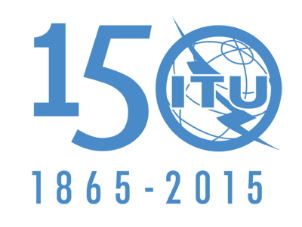 МЕЖДУНАРОДНЫЙ СОЮЗ ЭЛЕКТРОСВЯЗИКОМИТЕТ 4Документ 177-R5 ноября 2015 годаОригинал: английскийГосударство-город ВатиканГосударство-город ВатиканПРЕДЛОЖЕНИЯ ДЛЯ РАБОТЫ КОНФЕРЕНЦИИПРЕДЛОЖЕНИЯ ДЛЯ РАБОТЫ КОНФЕРЕНЦИИПункт 1.2 повестки дняПункт 1.2 повестки дня